Year 8 Spanish Term 1.2 Week 3 – Speaking cards 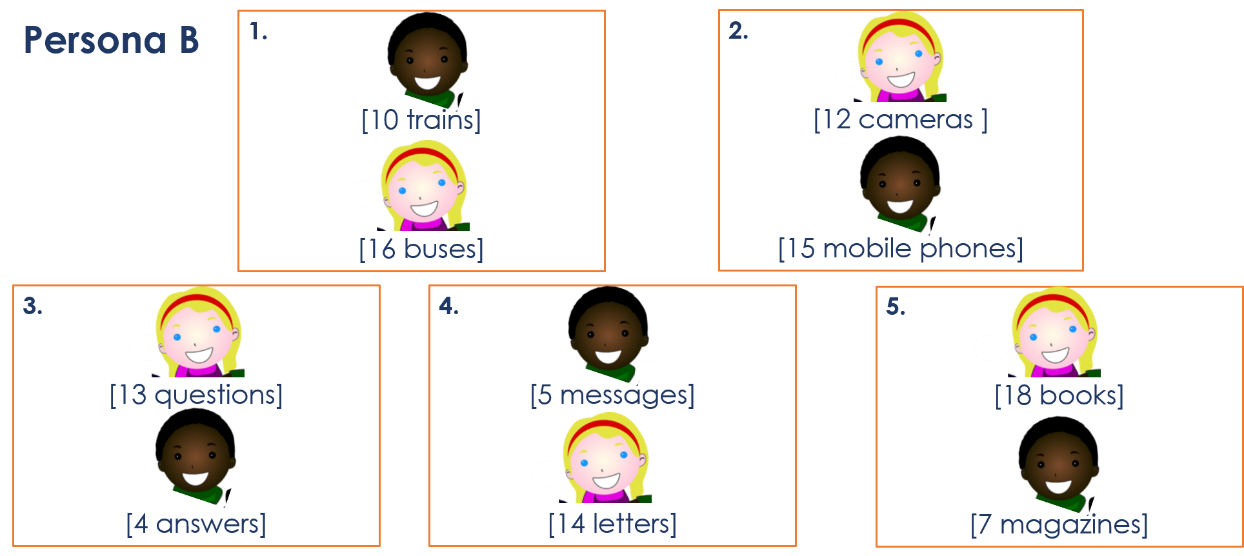 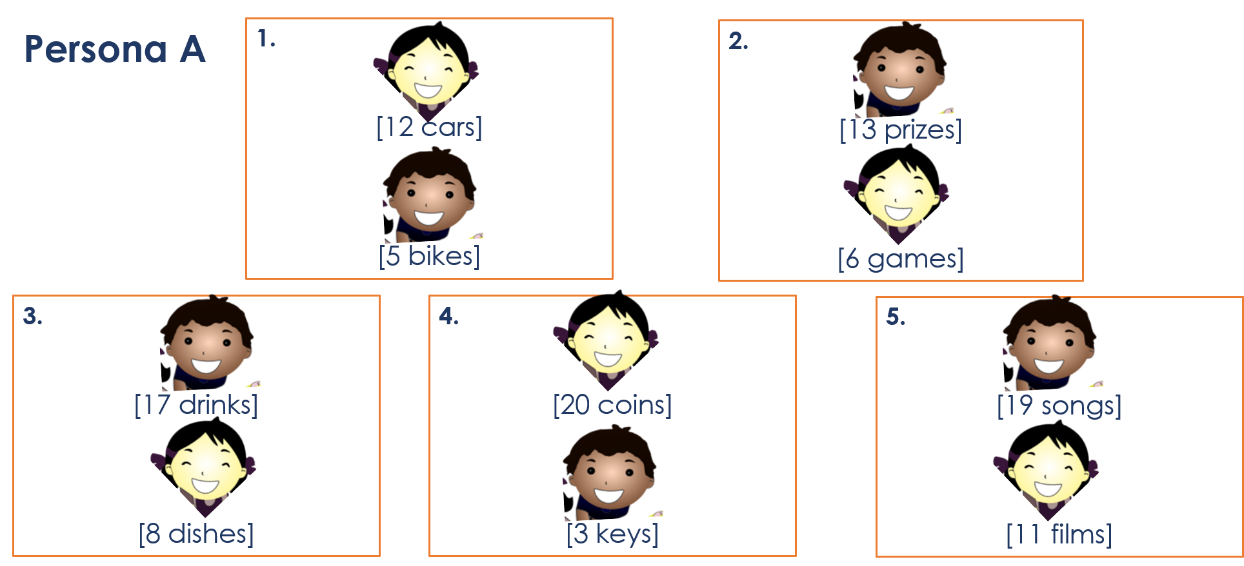 